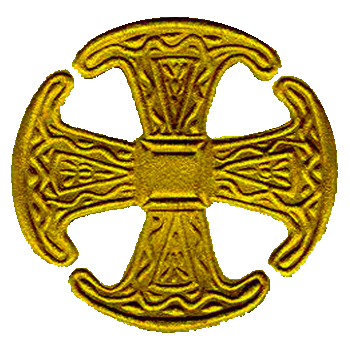 ST AUGUSTINE OF CANTERBURY, WHITTONABOUT COOKIESWe use cookies on our website. By using our website, you agree to this Policy and you consent to our use of cookies in accordance with the terms of this Policy. A cookie is a small file which asks permission to be placed on your computer’s hard drive. Once you agree, the file is added, and the cookie helps analyse web traffic or lets you know when you visit a site. Cookies allow web applications to respond to you as an individual. The web application can tailor its operations to your needs, likes and dislikes by gathering and remembering information about your preferences. There are two main kinds of cookies: “session” cookies and “persistent” cookies. Session cookies only last for the duration of users using the website and are deleted from your computer when you close your browser, whereas persistent cookies outlast user sessions and remain stored on your computer until deleted, or until they reach their expiry date. Cookies on the Website We use both Session Cookie and Persistent Cookies on this website. Generally, we use cookies to help us administer this website, to improve the website’s usability and for marketing purposes. We may also use cookies to identify which pages are being used. This helps us analyse data about webpage traffic and improve our website to tailor it to customer needs. We only use this information for statistical analysis purposes and then the data is removed from the system. Overall, cookies help us provide you with a better website, by enabling us to monitor which pages you find useful and which you do not. Cookies do not contain any information that personally identifies you, a cookie in no way gives us access to your computer or any information about you. You can choose to accept or decline cookies. Most web browsers automatically accept cookies, but you can usually modify your browser setting to decline cookies if you prefer. This may prevent you from taking full advantage of the website. Third Party Cookies We also use third party cookies to provide statistical analysis of site usage. We create reports that we use to tune the system and provide a better interface for the end user. For this purpose, we use Google Analytics to analyse the use of this website. Google Analytics generates statistical and other information about website use by means of cookies, which are stored on users' computers. The information generated relating to our website is used to create reports about the use of the website. Google will store and use this information. Google's privacy policy is available at www.google.com/privacypolicy.html. If you would like to opt out of being tracked by Google Analytics across all websites, please visit: http://tools.google.com/dlpage/gaoptout. Most browsers allow you to reject all cookies, whilst some browsers allow you to reject just third-party cookies. This website cookies policy template is based on a free document supplied by The Legal Stop Limited through its website www.thelegalstop.co.ukSt Augustine of Canterbury, Whitton PCC is a Registered Charity, Number 1134957